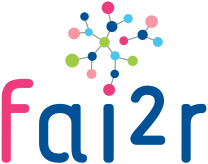 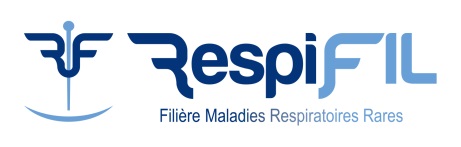 « Je déclare avoir recueilli le consentement de mon patient pour le passage de son dossier en Réunion de Concertation Pluridisciplinaire (RCP) et l’avoir informé que ses données de santé sont gérées via un site sécurisé et sont partagées avec d’autres professionnels de santé à des fins de prise en charge diagnostique et thérapeutique, et peuvent être utilisées à des fins de recherche clinique ».Médecin prescripteur                                        Médecin prescripteur                                        Médecin prescripteur de la RCP (nom, prénom)Médecin responsable du suivi du patient (Nom, prénom)Adresse mail des personnes à contacter dans le cadre de la RCP*Téléphone portable du médecin qui présentera le dossier *Date de la demandePatient                                                          Patient                                                          Patient                                                          Patient                                                          Patient                                                          Nom*Date de naissance*Nom*Date de naissance*Lieu de Naissance*Prénom*Sexe*F MTaillePoidsTabac	 Actif         Sevré     	 Non-fumeur	 Actif         Sevré     	 Non-fumeur	 Actif         Sevré     	 Non-fumeur	 Actif         Sevré     	 Non-fumeurAntécédents familiauxAntécédents familiauxAntécédents personnelsAntécédents personnelsAntécédents de cancer(date, localisation)Antécédents de cancer(date, localisation)Histoire de la MaladieHistoire de la MaladieHistoire de la MaladieHistoire de la MaladieHistoire de la MaladieHistoire de la MaladieHistoire de la MaladieHistoire de la MaladieDiagnostic supposéSi autre diagnostic associé :Si autre diagnostic associé :Si autre diagnostic associé :Diagnostic supposéDate de début des symptômes Date de début des symptômes Diagnostic supposéDate de début signes respiratoiresDate de début signes respiratoiresDiagnostic supposéDate de diagnostic PID Date de diagnostic PID Atteintes (Myosite)InitialesDermatologiqueDermatologiqueUlcération cutanée Oui NonPhénomène de Raynaud Oui NonUlcération cutanée Oui NonPhénomène de Raynaud Oui NonUlcération cutanée Oui NonPhénomène de Raynaud Oui NonUlcération cutanée Oui NonPhénomène de Raynaud Oui NonAtteintes (Myosite)Initiales Musculaire MusculaireArticulaireArticulaireArticulaire CardiaqueAtteintes (Myosite)Initiales Carrefour aéro-digestif Carrefour aéro-digestifCancer associéCancer associéCancer associéDiaphragmatiqueAtteintes (Myosite)InitialesAutreAutrePréciser :Préciser :Préciser :Préciser :Atteintes (Myosite)actuellesDermatologiqueDermatologiqueUlcération cutanée Oui NonPhénomène de Raynaud Oui NonUlcération cutanée Oui NonPhénomène de Raynaud Oui NonUlcération cutanée Oui NonPhénomène de Raynaud Oui NonUlcération cutanée Oui NonPhénomène de Raynaud Oui NonAtteintes (Myosite)actuelles Musculaire MusculaireArticulaireArticulaireArticulaire CardiaqueAtteintes (Myosite)actuelles Carrefour aéro-digestif Carrefour aéro-digestifCancer associéCancer associéCancer associé DiaphragmatiqueAtteintes (Myosite)actuellesAutreAutrePréciser :Préciser :Préciser :Préciser :Atteintes (Sclérodermie)InitialesScore de RodnanPréciser :Score de RodnanPréciser :Score de RodnanPréciser :Score de RodnanPréciser : HTAPPAPS : KT droit ETT HTAPPAPS : KT droit ETTAtteintes (Sclérodermie)InitialesDigestiveDigestiveDigestiveDigestivePréciser :Préciser :Atteintes (Sclérodermie)InitialesCardiaqueCardiaqueCardiaqueCardiaqueRénaleCréatinine :RénaleCréatinine :Atteintes (Sclérodermie)ActuellesScore de RodnanPréciser :Score de RodnanPréciser :Score de RodnanPréciser :Score de RodnanPréciser : HTAPPAPS : KT droit ETT HTAPPAPS : KT droit ETTAtteintes (Sclérodermie)ActuellesDigestiveDigestiveDigestiveDigestivePréciser :Préciser :Atteintes (Sclérodermie)ActuellesCardiaqueCardiaqueCardiaqueCardiaqueRénaleCréatinine :RénaleCréatinine :Infections antérieures / associéesInfections antérieures / associéesOui NonPréciser :Oui NonPréciser :Oui NonPréciser :Oui NonPréciser :Oui NonPréciser :Oui NonPréciser :Bilan Clinique et BiologiqueBilan Clinique et BiologiqueBilan Clinique et BiologiqueBilan Clinique et BiologiqueBilan Clinique et BiologiqueBilan Clinique et BiologiqueEnzymes musculaires (CK, aldolase, AST, ALT, LDH, etc)(Dernières valeurs + date)Autres éléments biologiquesCRP CRP CRP CRP CRP Autres éléments biologiquesFerritinémie  Ferritinémie  Ferritinémie  Ferritinémie  Ferritinémie  Autres éléments biologiquesLDH LDH LDH LDH LDH Auto-anticorps (marqueurs, dernières valeurs + date)(marqueurs, dernières valeurs + date)Autres anomalies biologiques(marqueurs, valeurs +date)Autres anomalies biologiques(marqueurs, valeurs +date)Autres anomalies biologiques(marqueurs, valeurs +date)BiopsiemusculaireDate, Localisation, Laboratoire, résultatsDate, Localisation, Laboratoire, résultatsDate, Localisation, Laboratoire, résultatsDate, Localisation, Laboratoire, résultatsBiopsieAutre Date, Localisation, Laboratoire, résultatsDate, Localisation, Laboratoire, résultatsDate, Localisation, Laboratoire, résultatsDate, Localisation, Laboratoire, résultatsAtteinte pulmonaireGravité :O2 Oui Non. Si oui, débit : Admission en réa : Oui NonIntubation : Oui NonECMO : Oui NonGravité :O2 Oui Non. Si oui, débit : Admission en réa : Oui NonIntubation : Oui NonECMO : Oui NonGravité :O2 Oui Non. Si oui, débit : Admission en réa : Oui NonIntubation : Oui NonECMO : Oui NonGDSa :Oui NonSi oui, préciser débit O2 : pH PaO2 PaCO2 SpO2 LBA :Oui NonCellularité  Macrophages % PNN  %Lymphocytes %PNE %Autres %Agent pathogèneOui NonPréciser : EFR antérieure (1ère disponible)Oui NonDate : Oui NonDate : Oui NonDate : CPT (mL) CPT (%) CVF (mL) CVF (%) VEMS (mL) VEMS (%) DLCO (%)CPT (mL) CPT (%) CVF (mL) CVF (%) VEMS (mL) VEMS (%) DLCO (%)Test de marche 6 minutes antérieur (1ère disponible)Oui NonDate : Oui NonDate : Oui NonDate : Mètres parcourus  m Sat (T0) %
Sat (T6min)    sous        Mètres parcourus  m Sat (T0) %
Sat (T6min)    sous        Dernières EFR Oui NonDate : Oui NonDate : Oui NonDate : CPT (mL) CPT (%) CVF (mL) CVF (%) VEMS (mL) VEMS (%) DLCO (%)CPT (mL) CPT (%) CVF (mL) CVF (%) VEMS (mL) VEMS (%) DLCO (%)Dernier test de marche 6 minutes Oui NonDate : Oui NonDate : Oui NonDate : Mètres parcourus  m Sat (T0) %
Sat (T6min)    sous        Mètres parcourus  m Sat (T0) %
Sat (T6min)    sous        Scanner thoraciquePattern :PINS PO PINS/POPIC indéterminé AutrePattern :PINS PO PINS/POPIC indéterminé AutrePattern :PINS PO PINS/POPIC indéterminé AutrePneumomédiastin :Oui NonPneumothorax :Oui NonETT – KT Droit Informations complémentairesPrise en charge Prise en charge Prise en charge Traitements antérieursCorticothérapie : Oui NonDate début : Bolus : Oui NonImmunosuppresseurs : Oui NonType (date) : TraitementsactuelsCorticothérapie : Oui NonDate début : Bolus : Oui NonImmunosuppresseurs : Oui NonType (date) : Avis de la RCPAvis de la RCPAvis demandé*Diagnostique Thérapeutique AutreType de question*Question à poser*Eléments pertinents du contexte (avis du patient, ressources locales…)Niveau d’urgence